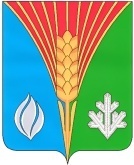                        проектСОВЕТ ДЕПУТАТОВМуниципального образования Андреевский сельсоветКурманаевского района Оренбургской области(второго созыва)РЕШЕНИЕ апреля 2023                            с. Андреевка                                               №  О признании утратившим силу решения Совета депутатов муниципального образования № 82 от 02.08.2012 года «Об утверждении Положения о муниципальном контроле за сохранностью автомобильных дорог местного значения в границах населенного пункта муниципального образования Андреевский сельсовет Курманаевского района Оренбургской области»В соответствии с Федеральным законом от 06.10.2003 № 131-ФЗ «Об общих принципах организации местного самоуправления в Российской Федерации», руководствуясь Уставом муниципального образования Андреевский сельсовет Курманаевского района Оренбургской области, Совет депутатов РЕШИЛ:1. Решение Совета депутатов муниципального образования № 82 от 02.08.2012 года «Об утверждении Положения о муниципальном контроле за сохранностью автомобильных дорог местного значения в границах населенного пункта муниципального образования Андреевский сельсовет Курманаевского района Оренбургской области» признать утратившим силу.2. Контроль за исполнением настоящего решения возложить на председателя Совета депутатов муниципального образования Долматову О.Г.3. Настоящее решение вступает в силу после официального опубликования в газете «Вестник» подлежит размещению на официальном сайте муниципального образования.Председатель Совета депутатов                                                  О.Г. ДолматоваГлава муниципального образования                                            Л.Г. АлимкинаРазослано: в дело, прокурору.